Publicado en Madrid el 30/09/2023 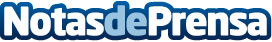 Magnum celebra el crecimiento de su programa "AWA" para empoderar financiera y socialmente a cientos de mujeres de Costa de MarfilEl programa "AWA by Magnum" centra sus esfuerzos en empoderar a las agricultoras de las comunidades de cacao, económica y socialmente, ayudándolas a diversificar sus ingresos y obtener una mayor libertad financiera a través de IGAs. La marca, que comenzó con esta labor el pasado año, espera alcanzar a más de 3.000 mujeres a finales de este 2023. Este año Barry Callebaut, empresa líder mundial en chocolate y cacao, se une a AWA by Magnum permitiendo que la iniciativa alcance a más mujeresDatos de contacto:Nuria GómezDLaundry634432722Nota de prensa publicada en: https://www.notasdeprensa.es/magnum-celebra-el-crecimiento-de-su-programa Categorias: Internacional Finanzas Gastronomía Comunicación Marketing Sociedad Industria Alimentaria Solidaridad y cooperación Consumo Sostenibilidad http://www.notasdeprensa.es